Presenting InformationWho needs to present information well?Bad information design confronts us every day. Posters and flyers force us to hunt for basic information such as where, when, who, what, and why. Reports lack clear formatting that would help us find information quickly; graphics appear in reports with no explanatory text or titles. We routinely hear talks that meander with no clear point, while slide decks inundate us with lengthy bulleted lists and distracting animation. Whether the presentation is numerical, visual, textual, or verbal, bad design choices hinder our ability to comprehend and use information.As information professionals, we, of all people, ought to know better than to present information poorly. This course is one attempt to make sure we do. But mostly, it is an opportunity for us to have fun exploring new areas while learning how to be good presenters of information. If you think you’ll like learning how to design for vision and cognition, why white space is your friend, why tables look better with shading than with grid lines, and why “tell them where you’re going, tell them where you are, tell them where you’ve been” is a bit tired as a plan for talk outlines, this course is for you. Note this course is not a course on data visualization, which we offer separately at the iSchool; by including topics such as report writing and giving verbal presentations, this course is much broader than data visualization, and it tends to deal with smaller datasets.Although our time together will be slanted towards gaining practical skills, we will build up these skills based on our understanding of fundamental theories in areas such as cognitive psychology and communication that explain how people perceive and construe sensory input. Thus, I welcome students who are curious about the theory behind and the techniques of presentation, who are keen to add to their professional toolkit, who can work independently (no group projects), and who, in class, are willing to contribute in a friendly, non-competitive manner to facilitate learning in an active and open class environment. My goal in offering this course is to prepare you for your professional career by helping you acquire the skills and knowledge needed to present information well in numerical, visual, textual, and verbal form.What materials do you need for this course?Hardware and software that the school will supplyWith classes held in the computer lab, you’ll have full access to desktop machines and all the software that we will use in this course. You can also bring your laptop; the software that we will use is often freely downloadable. However, not all packages are available for or work well on Macs, which may mean you’ll need the desktops for some assignments. Physical implements that you must supply (bring to class week 2)Calculator (what is on your phone or laptop is fine).Wooden (preferred) or rigid plastic ruler.Books that you must purchase (bring to class on appropriate day, used copies are fine)Articles and book chapters that the school provides for you (find them on Canvas)Cleveland, William S. 1984. Graphs in scientific publications. The American Statistician, 38(4): 261-269.Cleveland, William S. and McGill, Robert. 1985. Graphical perception and graphical methods for analyzing scientific data. Science, 229(4716): 828-833.Grant, Elizabeth R. and Spivey, Michael J. 2003. Eye movements and problem solving: Guiding attention guides thought. Psychological Science, 14(5): 462- 466.Heath, C. & Heath, D. 2008. Making your presentation stick. From their website: http://heathbrothers.com/resources/.Hegarty, Mary. 2011. The cognitive science of visual-spatial displays: Implications for design. Topics in Cognitive Science, 3:446-474.Kosslyn, Stephen M. 1989. Understanding charts and graphs. 1989. Applied Cognitive Psychology, 3:185-226.McCabe, David P. and Catel, Alan D. 2008. Seeing is believing: The effect of brain images on judgments of scientific reasoning. Cognition, 107: 343-352.Savoy, April, Proctor, Robert W., and Salvendy, Gavriel. 2009. Information retention from PowerPointTM and traditional lectures. Computers & Education, 52: 858-867.Schwabish, Jonathan A. 2012. Infographics at the Congressional Budget Office. IEEE Conference on Visual Analytics Science and Technology, Seattle, WA, 141-142.Smith, Laurence D., Best, Lisa A., Stubbs, D. Alan, Archibald, Andrea Bastiani, and Robertson-Nay, Roxann. 2002. Constructing knowledge: The role of graphs and tables in hard and soft psychology. American Psychologist, 57(10): 749-761.Tables and graphsDashboard and dashboard written description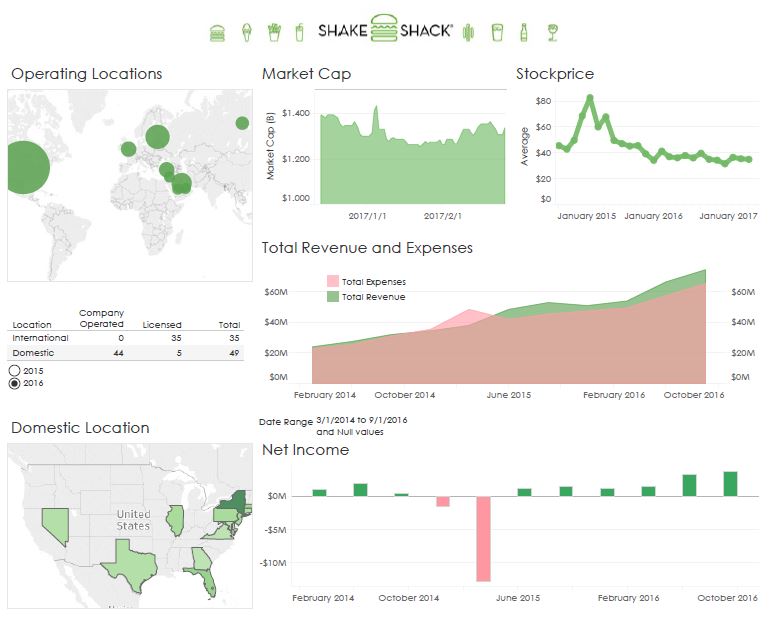 PosterWhat to Do and How to Do It. You will redesign a poorly designed event poster of your choice; I will provide an example in class. Your first task is to find a poorly designed event poster on your own; such posters fairly litter the campus and the shops along Guadalupe; you may also find one online. Capture an image of the poster you wish to redesign via a camera picture or an online snapshot; make sure the image is clear. Redesign the poster following the design principles we will discuss in class as well as the ones in the reading assignment. In your redesign, convey the same basic information that the original poster did (you may remove extraneous information), but in a better way. You may use Photoshop, for which we will have a tutorial in class, or any other design software (PowerPoint is also fine).What to Hand in and How to Do So. Submit the original poster image and your redesign as digital files that you will post before class to a discussion in Canvas for this course, preferably as two slides in a slide deck. We should not require special software to view the images (e.g., .pdf, an image file like .jpg or .png, or PowerPoint slides would be fine). We will view and critique your work in class when you use it as the basis for your first talk. 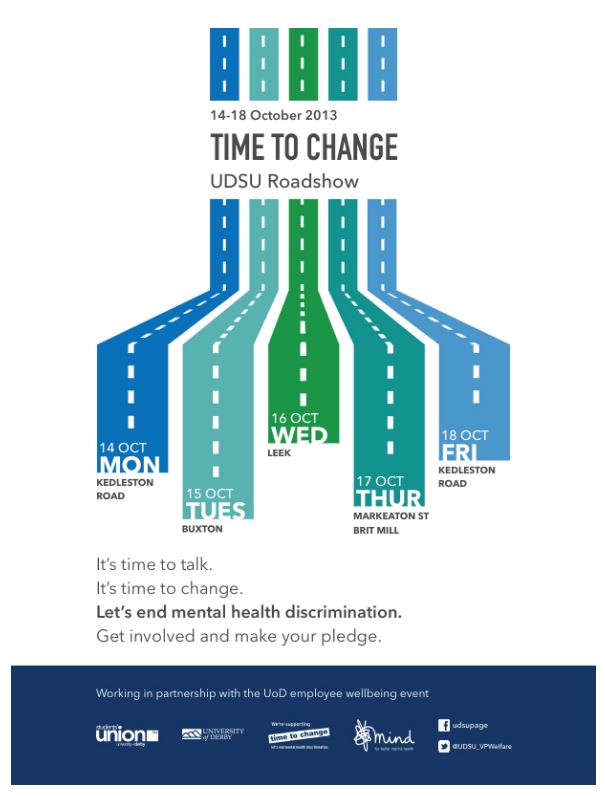 What I Will Look for When Grading. This assignment is P/F to let you focus on acquiring layout skills without stressing over a grade. If your poster looks like you made a sincere effort to gain skills (e.g., you applied some layout and design principles that we will have discussed in class), you will get a P, else, not.Student Serena Mistry created this poster as an improvement overa poorly designed poster that she saw.InfographicWhat to Do and How to Do It. You will create an infographic for an organization of your choice, which can be the same organization you used for the dashboard assignment. The organization must be real, but they need not know about or approve your intentions. If you decide to create an infographic for a cause or a topic instead of a specific organization, talk to me first so that we can figure out how you can do it. Our in-class tutorial will introduce you to Piktochart, which you may use to create your infographic. You may also use Venngage, PowerPoint, or any design software of your choice. What to Hand in and How to Do So. Submit your infographic by placing it in a Canvas discussion before class. Submit it as a slide deck, with the first slide showing the entire infographic so that we get a sense of its overall form, and one slide per panel after that so that we can see the zoomed images and text. Ask the purple shirts for help if your file exceeds 5 MB; in other words, do not submit anything bigger than that. Do not change your file after the due date; leave the original in the discussion for your talk.What I Will Look for When Grading. I will grade your infographic based on the readability of its components, the sense that a viewer can readily make of it, the perceived value that the organization would gain from it, the perceived appropriateness of the quantity and type of information that you display, your attention to detail, and your application of layout and design principles as discussed in class.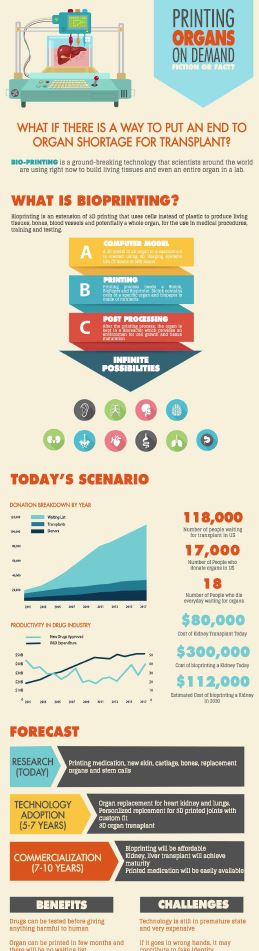 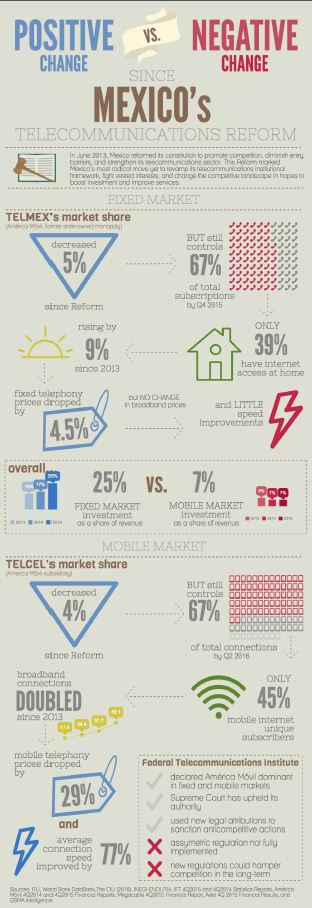 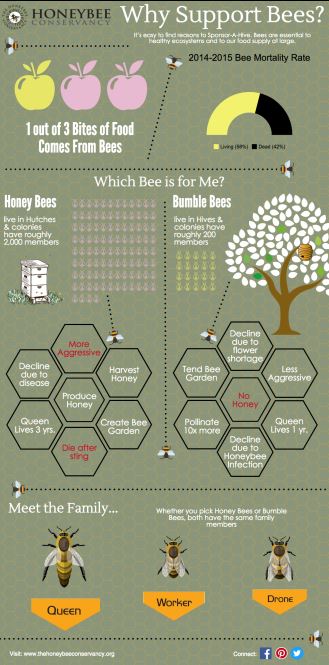 Written ReportWhat to Do and How to Do It. You will expand the description you provided with your dashboard into a full-blown report, thus allowing you to focus more on the design of the report than on the copy within it. (If you prefer to write a wholly new report on a different topic or from other existing text of your creation, please talk to me.) In addition to detailing for your organization the objective and features of their new dashboard, your report will also spell out the research that you did about the organization, its mission, and its needs, and how that information shaped your design. You should not provide a play-by-play of your thought processes or design decisions, but you should make clear why the dashboard has the form and content that it does. The report has no page limit; you should balance brevity with necessary detail. It does, however, have mandatory elements as follows. The first page of the report should be a cover page containing, at a minimum, the report title, your name, the date submitted, and the organization’s name. An executive summary labeled as such and no longer than one page, should directly follow the cover page. A table of contents should appear on the next page. Following the table of contents (perhaps on the same page if room permits) should be a list of figures (by label, title, and page number) and a list of tables (same information). We will discuss in class how to craft tightly written, informative executive summaries and design-rich, informative tables of content and lists of figures and tables. The balance of the report should feature orderly sections with subheadings. Use graphics such as tables and figures, all neatly titled and labeled, to help convey data-rich information. Attach with a paper clip to the front of the report a one-paragraph letter of transmittal addressed to a contact at the organization. We will discuss in class the format and purpose of this letter. You must include in your report all the elements that appear in your dashboard (i.e., each table, map, and chart on the dashboard must be a separate table or figure in the report). Remember to follow the design guidelines we discussed early in the semester for the design and display of tables and charts. For example, do not repeat a title at the top of a chart (embedded in it) and the title below it with the label; instead, remove the embedded title. Choose line spacing and font sizes that best serve your design, but maintain one-inch margins.Our in-class tutorial will introduce you to the desktop publishing features of Word. You may complete this assignment using Word or any desktop publishing software (e.g., Scribus, InDesign). What to Hand in and How to Do So. Bring a printed copy of your report to class; do not email it to me. Staple your report, and, if possible, print it double-sided. A plastic cover or any binding other than a staple is not acceptable. Students often like to use color printing for this report, but routinely have problems with the printer before class. Do not put off printing your report until right before it is due.What I Will Look for When Grading. I will grade your report based on solid writing (including good grammar), logical organization, coherent presentation, quality of content, good design (including recognition of design principles), and conformity to the specifications detailed here. As I will explain in class, I am not looking for a typical typed class paper. Rather, I am looking for a professional report, often with two columns and multiple graphical elements. The design of this syllabus should give you some sense of the type of design I am looking for in the sections of your report; I created this syllabus with Word.Slide DeckWhat to Do and How to Do It. You will create a slide deck for an organization of your choice that you have not already used in this class. The organization must be real, but they need not know about or approve your intentions. 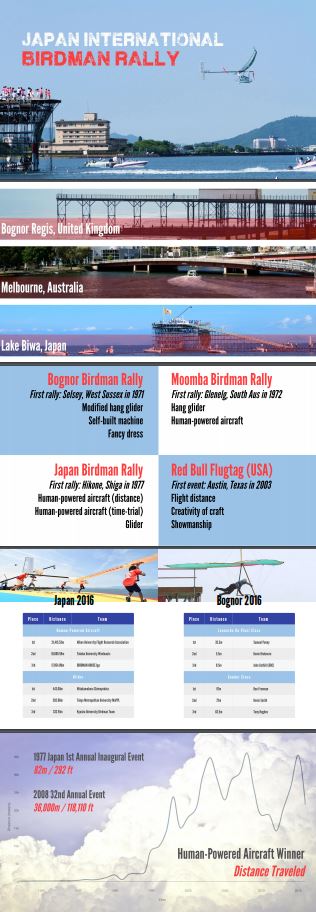 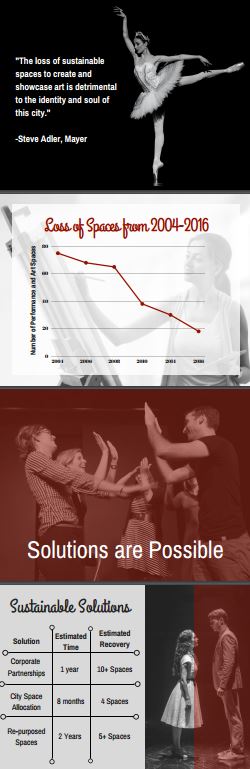 In addition to your title slide, you must have at least four other slides in the deck (in any order): (1) a table of your own creation, (2) a chart of your own creation, (3) a photo or graphic (you may take one from the web), and (4) some textual information (for example, three main points, a quote, and so on, that you formatted). We will not have a tutorial on PowerPoint or another slide presentation technology; consult the purple shirts, your peers, or ample online resources if you have technical problems. You may NOT use Prezi for this assignment for reasons I will discuss in class. What to Hand in and How to Do So. Submit your slide deck prior to class by posting it to a Canvas discussion. Ask the purple shirts for help if your file exceeds 5 MB; in other words, do not post anything bigger than that. Posting a .pdf version of your slide deck is the safest option because then you need not worry that the instruction desktop at the front of the room does not have your fonts loaded. Do not remove the files from the discussion; I will later access them for grading.What I Will Look for When Grading. I want to see you display a range of information that demands a range of presentation formats (e.g., text, charts, graphics, and photos, as noted above), yet forms a coherent set. I will further grade the designs based on the quality of your application of layout and design principles that we will have discussed in class, such as your use of white space, color, font type, placement, and so on, in addition to principles tailored to slide decks, such as font size, use of bullets, and color combinations. What will we be doing each week?Well, that was fun! How do I keep learning? Handy Books (not required, but useful in everyday work)Cairo, Alberto. 2013. The Functional Art: An Introduction to Information Graphics and Visualization. Berkeley, CA: New Riders. Few, Stephen. 2004. Show Me the Numbers: Designing Tables and Graphs to Enlighten. Oakland, CA: Analytics Press.Golombisky, Kim and Hagen, Rebecca. 2010. White Space is Not Your Enemy: A Beginner’s Guide to Communicating Visually through Graphic, Web, & Multimedia Design. Burlington, MA: Elsevier.Kosslyn, Stephen M. 2006. Graph Design for the Eye and Mind. Oxford University Press.Murray, Daniel G. 2013. Tableau Your Data: Fast and Easy Visual Analysis with Tableau Software®. Indianapolis, IN: John Wiley & Sons.White, Alex W. 2011. The Elements of Graphic Design, Second Ed. NY: Allworth Press.Williams, Robin. 1995. The PC is Not a Typewriter. San Francisco, CA: Peachpit Press. (or the similarly titled Mac book)Wong, Dona M. 2010. The Wall Street Journal Guide to Information Graphics: The Do’s and Don’ts of Presenting Data, Facts, and Figures. New York, NY: W.W. Norton.Informative Books (not required, but useful in gaining scientific knowledge)Changizi, Mark. 2009. The Vision Revolution: How the Latest Research Overturns Everything We Thought We Knew About Human Vision. Dallas, TX: Benbella Books.Gregory, Richard L. 1997. Eye and Brain: The Psychology of Seeing, Fifth Ed. Princeton, NJ: Princeton University Press.Hoffman, Donald D. 1998. Visual Intelligence: How We Create What We See. New York: W.W. Norton & Company.Ware, Colin. 2013. Information Visualization: Perception for Design, Third Ed. Waltham, MA: Morgan Kaufmann.Ware, Colin. 2008. Visual Thinking for Design. Burlington, MA: Morgan Kaufmann.Fascinating Books (not required, but intriguing and helpful in developing understanding)Frankel, Felice C., and DePace, Angela H. 2012. Visual Strategies: A Practical Guide to Graphics for Scientists & Engineers. Yale University Press: New Haven.Meirelles, Isable. 2013. Design for Information: An Introduction to the Histories, Theories, and Best Practices behind Effective Information Visualizations. Beverley, MA: Rockport Publishers. Tufte, Edward R. 2001. The Visual Display of Quantitative Information. Cheshire, CT: Graphics Press.Tufte, Edward R. 1990. Envisioning Information. Cheshire, CT: Graphics Press.Few, Stephen. 2013. Information Dashboard Design: Displaying Data for At-a-Glance Monitoring. Burlingame, CA: Analytics Press. (ok to buy his 2006 book with different subtitle from O’Reilly).~$20Reynolds, Garr. 2011. Presentation Zen: Simple Ideas on Presentation Design and Delivery. 2nd edition, Berkeley, CA: New Riders.~$9Roman, K. and Raphaelson, J. 2000. Writing that Works: How to Communicate Effectively in Business, 3rd Edition. Collins.~$4Williams, Robin. 2015. The Non-Designer’s Design Book, Fourth Edition. San Francisco, CA: Peachpit Press.~$14A grammar book of your choice. Here’s a favorite of mine: Thurman, Susan. 2003. The Only Grammar Book You’ll Ever Need: A One-Stop Source for Every Writing Assignment. Avon, Mass.: Adams Media.~$5total~$48What to Do and How to Do It. You will receive a handout with instructions for designing a set of tables in Excel, constructing several graphs in Excel, and writing up a short explanation of your design choices. We will have a tutorial on Excel, which you must use for this assignment. What to Hand in and How to Do So. Before class, submit to me by email (not Canvas) two items: a revised Excel spreadsheet for the tables and a slide deck (.ppt, .pptx, or .pdf) into which you will have pasted the charts. Neither of these items should exceed 1 MB in size. If yours exceed that size, seek help from the purple shirts to reduce them before sending to me. Bring to class a printed, stapled document with your design explanation. See the handout for details of what I require for each item. Heed well the box “Turn Stuff In On Time” in this syllabus: send files before class and bring your document at the beginning of class. I won’t repeat this warning in future assignment descriptions, and I do deduct half a grade if your work is not ready at the absolute beginning of class.What I Will Look for When Grading. I will grade this assignment based on how well you follow the design principles for tables and graphs that we will discuss in class, including formatting for ease of reading and finding information. Your grade will suffer if you violate those principles and if you fail to heed the tips in the handout and the advice I give to you in class. For example, I will instruct you to order columns so that newest data are first; thus, if you fail to reorder the data columns, I will lower your grade. Similarly, the handout will provide information about data that are unnecessary for the decision-making task your design is meant to aid (e.g., cancelled or shared databases); inclusion of those data in your main table will also result in a lowered grade (you are to place them in separate tables). Likewise, if you submit for the correlation chart a chart that does not show the possible correlation between two variables as an x-y scatterplot with a linear trendline, or for the time series chart a chart that does not show change in a single variable over time, I will lower your grade.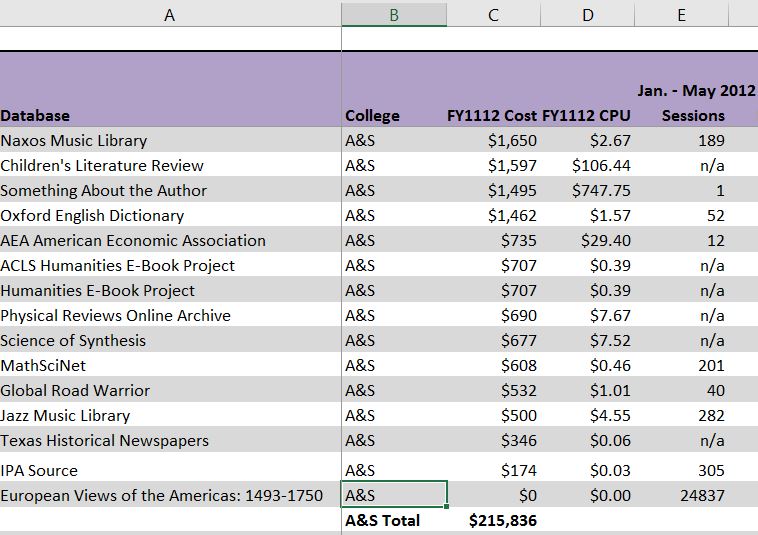 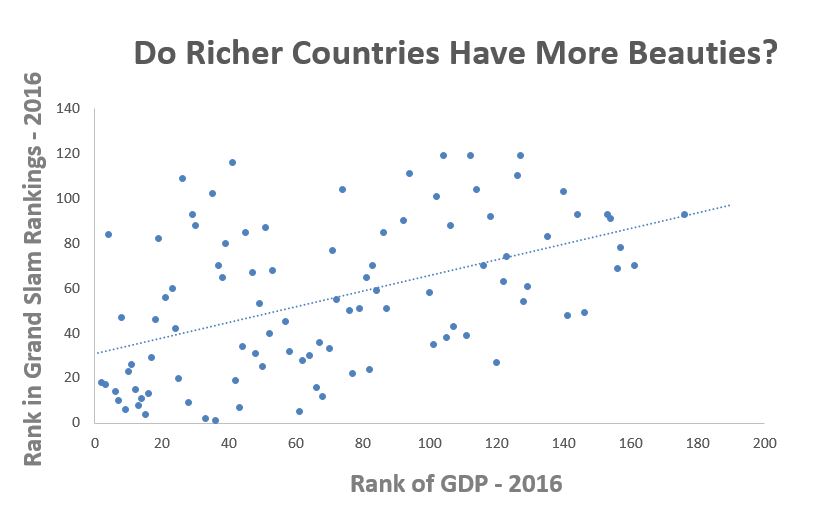 What to Do and How to Do It. You will design an information dashboard for an organization of your choice. The organization must be real. The organization must agree to your plan to build a dashboard for them and should be willing to provide you with the necessary information to do so. To convince an organization that they could use a dashboard for internal (staff) or external (public or client) use, you might show them some examples; just type “information dashboard” into Google images, or direct them to this one at a museum: http://dashboard.imamuseum.org/. Getting data, cleaning data, and understanding manager’s information needs take time, so start early in your search for an organization. Your dashboard must have a minimum of six tables and graphs (including maps); work out with the manager what they might be.Our class tutorial will introduce you to Qlik, an information dashboard software application. You need not complete your assignment in Qlik; you may instead use Tableau (also a dashboard software), Excel, PowerPoint, or another program. However, I would note that employers favor experience with Qlik and Tableau; every year students tell me they got interviews based on this experience. No matter which software you use, your dashboard must render its charts, tables, and other graphics from actual data. Thus, for example, if you claim that a chart has a filter that allows displays of different data, you must show that to be true (e.g., include views of several possibilities if the views are from a large set, such as by year over a 20-year period, and all views if from a small set). Ultimately, you are responsible only for the front-end design of the dashboard and not for any back-end programming that would update information automatically. What to Hand in and How to Do So. You will submit the dashboard design as a digital file by email (not Canvas) to me before class. If you use Qlik, send me the qvf file, which you will find in this directory on your machine: C:\Users\USERNAME\Documents\Qlik\Sense\Apps. If you use Tableau, save your dashboard as a packaged workbook and send me the twbx file; this file packages any needed data with your dashboard. Else, send your file as a .pdf exported from the dashboard software or other software that you employed. Bring to class a printed, stapled written description of the dashboard’s details: what information it displays, why the dashboard displays information the way it does, and why the dashboard includes the information that it does (for example, what the information’s relevance to the organization is). Your description should begin with a one-paragraph description of the organization. You should include in your description a brief discussion of information that you considered for, but chose not to include on, the dashboard. In your description, use headings that reflect the items I list here to render my reading easier.What I Will Look for When Grading. I will grade your work based on how well you address each of the items above in your written description in addition to the quality of the dashboard itself. I will judge a dashboard’s quality based on the readability of its components, the sense that a viewer can readily make of it, the perceived value that the organization would gain from it, the perceived appropriateness of the quantity and type of information that you display and the form (graph, table) in which you display it, and your attention to detail. I will not grade the description as a report (as a written presentation of information) because at this stage we will not yet have covered those skills. Nonetheless, a clear, logical description free of grammatical and typographical errors will aid your cause. I expect the written description (not counting the printed dashboard) to be at least three pages long and not more than five. Use 12-point font and minimum 1.15 line spacing.WkTopicGuiding QuestionReading and Other Preparation (to be done BEFORE class)In-Class ActivityDue (before or in class)19/11Intro “How do our eyes and mind work together to perceive information?”Read Cleveland, “Graphs in Scientific Publications”Read Grant and Spivey, 2003, “Eye Movements and Problem Solving”Read McCabe and Castel, 2008, “The Effect of Brain Images on Judgments of Scientific Reasoning”Student introsCognition and perception lectureTutorial: Excel29/18Graphical practice and integrity“How do people exaggerate (and, let’s face it, cheat and lie) using charts and graphs, and how can we be honest communicators?”Read Hegarty, 2011, “Visual-Spatial Displays”Integrity lecture with measuring and Excel exercises39/25Tables and Graphs“What are tables and graphs good for, and how do they look best?”Read Smith et al., 2002, “The Role of Graphs and Tables in Hard and Soft Psychology”Read Kosslyn, “Understanding Charts and Graphs”Read Cleveland and McGill, “Graphical Perception”HW handoutTable and chart lectures410/2Dashboards – Content and Design“How can we arrange multiple tables and graphs to help people make decisions for, monitor progress of, or better understand an organization?”Read Few, Information Dashboard Design, Ch. 2,4, 6Dashboard lectureTutorial: QlikTables and Graphs510/9Dashboards – Analysis“How do I wrangle my data into and analyze them with this software to achieve my dashboard objectives?”Read Few, Information Dashboard Design, Ch. 12, 13Dashboard workshop610/16Layout Design“What are the design implications of how we perceive color? What is white space and why should I care about it?”Skim Williams, Non-Designer’s Design Book, Ch. 1-6Examine the poster sensibility slide show on CanvasColor lectureTutorial: PhotoshopDashboard710/23Talks – How to Present Verbally“How do I plan for a talk, and then use my body, my voice, and my affect to deliver information well?”Read Heath & Heath, “Making Your Presentation Stick” Skim Williams, Non-Designer’s Design Book, Ch. 7, 10, to help with your posterSpeaking exercisesTED talk dissection810/30Talks – I“How does it feel to stand in front of the class and talk professionally?Videotaped student talks with postersTalk debrief Poster911/6Infographics “How is an infographic different from a poster or a dashboard?”Read Schwabish, 2012, “Infographics at the Congressional Budget Office”Infographic sensibilityTutorial: Piktochart 1011/13Reports: Getting the Content Down“What are the standard elements in a report? Why is good writing important?”Read your grammar book. Completely. Take your report copy (words only) to the writing center for help.Elements of a reportGrammar-a-thon1111/20Report Design: How to Display Content“How can I combine everything I have learned so far to create a report that lends itself to comprehension and retention?”Read Roman & Raphaelson, Writing that Works, Ch. 1-3, 7, 12-13 for help on your reportTutorial: Word or InDesignInfographic1211/27Talks – II“What is the one most critical thing I need to work on to be a better speaker?”Take report copy (words only) to writing center.Student talks with infographics1312/4Slide Decks“How can I design slides that won’t bore or distract my audience?”Read Savoy et al., 2009, “Information Retention from PowerPoint”Skim Reynolds, Presentation Zen.Slide workshopReport1412/11Talks – III“What did I learn about speaking that I want to remember and practice?”Student talksSlide Deck